Liste des participants :Les adhérents  Pack privilège  de la  C. C. I. C  2024 bénéficient  d’une Réduction de 5%.Les adhérents  Pack plus et VIP de la  C. C. I. C  2024 bénéficient  d’une Réduction de 10% .Les frais de formation couvrent les pauses café.Signature & CachetNB :Les frais de formation bénéficient de l’avance sur la taxe de formation professionnelle.Le paiement est intégral : la CCIC est exonérée de l’impôt sur les bénéficesPaiement : au plus tard le  3 avril 2024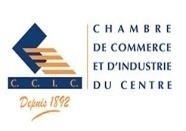 Procédures de dédouanement Régimes douaniers15-16-17 avril / 14-15-16 mai 2024 à SousseFiche de participationNom et prénomFonctionGSME-mail……………………………………………………………………………….……………………..………………………………………………………………………….…………………………………..………………………………………………………………………….…………………………………..………ThèmeNbr de jourDate/LieuTarif/personne(TVA 19%)Je souhaite participer à :Procédures de dédouanement & Régimes douaniers06jours15-16-17 avril / 14-15-16 mai 2024 de 8h30 à 14h30 à l’hôtel Sousse Palace1 150DTHTProcédures de dédouanement 03jours15-16-17 avril 2024750 DTHTRégimes douaniers03jours14-15-16 mai 2024750 DTHT